ΣΧΟΛΗ ΕΠΙΣΤΗΜΩΝ ΥΓΕΙΑΣ    					            ΤΜΗΜΑ ΝΟΣΗΛΕΥΤΙΚΗΣ					            ΠΑΡΑΡΤΗΜΑ ΔΙΔΥΜΟΤΕΙΧΟΥ	  * Προσοχή η Αίτηση Δήλωσης Μαθημάτων  συμπληρώνεται και αποστέλλεται  στο e-mail  της Γραμματείας : nursing@teiemt.gr το αργότερο έως 06-05-2022  μόνο από τους φοιτητές που  παρακολουθούν μαθήματα ένταξης . ΕΛΛΗΝΙΚΗ ΔΗΜΟΚΡΑΤΙΑ  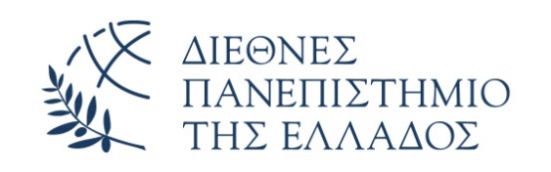 ΑΙΤΗΣΗ ΔΗΛΩΣΗΣ ΜΑΘΗΜΑΤΩΝ ΕΝΤΑΞΗΣ ΔΙ.ΠΑ.ΕΕπώνυμο : ……………………………………………………Όνομα: ………………………………………………………..Πατρώνυμο: ………………………………………………..Μητρώνυμο: ……………………………………………….Σχολή: Επιστημών ΥγείαςΤμήμα: Νοσηλευτικής Παράρτημα ΔιδυμοτείχουΑριθμός Μητρώου: ……………………………………Έτος Εισαγωγής :…………………………………………Κινητό τηλ.: ………………………………………………..E-mail: ………………………………………………………..Ημερομηνία …………………….2021Προς τη Γραμματεία του Τμήματος Νοσηλευτικής Παράρτημα Διδυμοτείχου της ΣΕΥ του ΔΙΠΑΕΠαρακαλώ, επιθυμώ να δηλώσω τα εξής μαθήματα ένταξης  σύμφωνα με το ωρολόγιο πρόγραμμα του εαρινού εξαμήνου 2021-2022:Υποχρεωτικά  & Επιλογής Υποχρεωτικά  μαθήματα : Ο/Η Αιτ……….           (Υπογραφή)